★★說明一、若未施打滿兩劑疫苗，須提供活動前3日內之篩檢/居家快篩結果，如範例一  提供快篩試劑照片，請於試劑上任一位置用油性簽字筆寫上檢測者姓名  及檢測日期，字跡需清楚易辨識，切勿擦拭及塗改，以能確認為當事人之快篩  或PCR 核酸檢測之陰性證明; 也可出示數位證明(登入健保快易通)，如下圖所示。★★說明二、需提供所有參加人員名冊，如範例二提供健康中心核備資料如下請以電子郵件方式傳送至健康中心核備  Mail: ckjh1b1833@tsu.edu.tw。或撥打學校分機 531參加人員照冊名單若未施打完兩劑則提供快篩陰性證明(如範例一)範例一 :  校外人士/參加人員健康資料: 由主辦單位檢視結果造冊並存查報告備註：本表為參考範例★★說明二、範例二、參加人員名冊備註：本表為參考範例資料填寫人：              分機/手機           填寫日期：        序號職稱姓名  健康資料-活動前3日內PCR/快篩證明(範例)1  講師甄健康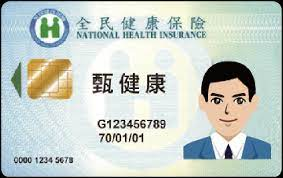 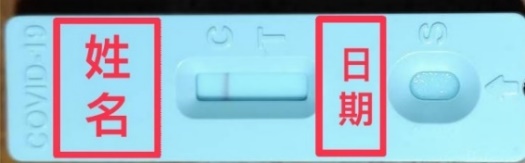 或”醫院篩檢”報告或”健保快易通”報告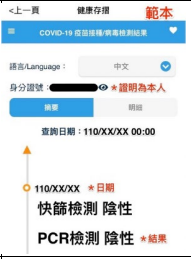 表格請自行增加資料表格請自行增加資料表格請自行增加資料表格請自行增加資料本校主辦單位/系所單位:   聯絡人手機/分機:活動名稱:  活動日期:  名冊/參加人數:名冊/參加人數:序號職稱校外人士姓名是否施打兩劑自我檢核--快篩快篩結果1講師甄健康□有 ； □無□有 ； □無□陰性；□陽性(不得進校園)2□有 ； □無□有 ； □無□陰性；□陽性(不得進校園)3□有 ； □無□有 ； □無□陰性；□陽性(不得進校園)